This Graduation Certification relates to the attached list of students dated [insert date].  Note: the person giving this certification is required to initial each page of the attached list of students.I confirm that I have satisfied myself that the following requirements have been met in respect of each student named in the attached list:the student has met the course rules and other course requirements to graduate;the student does not owe a financial debt to the University, other than a debt that the University has agreed may be repaid after graduation;the student has no unresolved disciplinary cases or appeals;the student is not subject to a current exclusion or expulsion from the University; andall University property that the student is required to return, has been returned.For each student named in the attached list, I confirm that the student’s proposed graduation has been endorsed by (tick one of the following):  Graduate Research Examinations Board, for higher degree research students; or  Curriculum Committee of Academic Board (including Associate Deans Teaching and Learning and the Director, Student Success) for students other than higher degree research students.In order to certify the above matters I have made such enquiries and obtained such assurances as a prudent person in my position would make. I am relying on the accuracy of the information given to me, acknowledging that I am the senior executive accountable for this graduation list. I will ensure:The University’s designated Graduation Officer is provided with a signed copy of this Graduation Certification and attached list;This Graduation Certification and attached list, once signed, is:stored in an appropriate container in the University’s corporate records management system, TRIM; andsubmitted for noting by the University Council.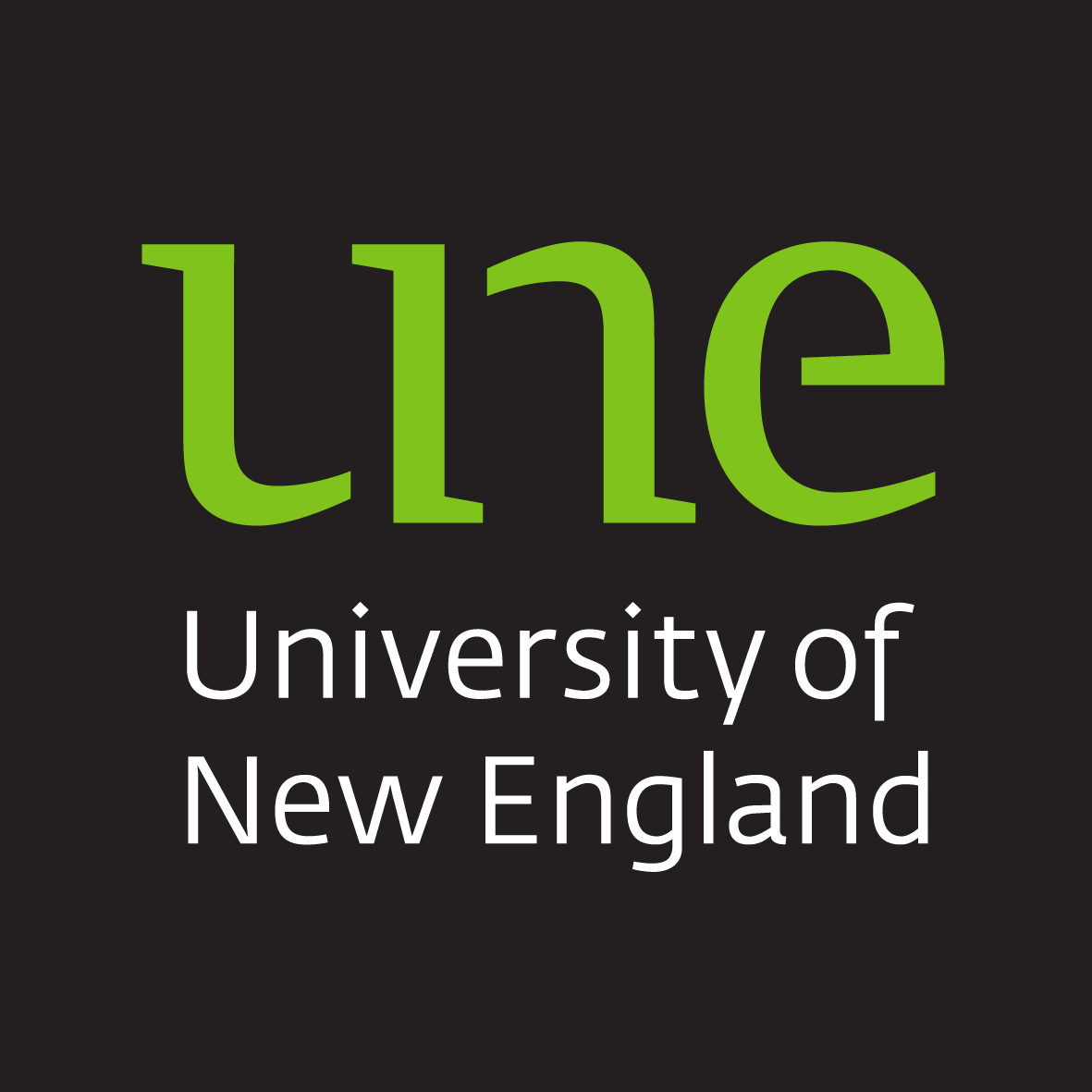 Graduation Certification Certification DetailsCertification of Graduation ListNotification, Record Keeping and ApprovalSignatureNamePosition                                                                                                                                          Date: 